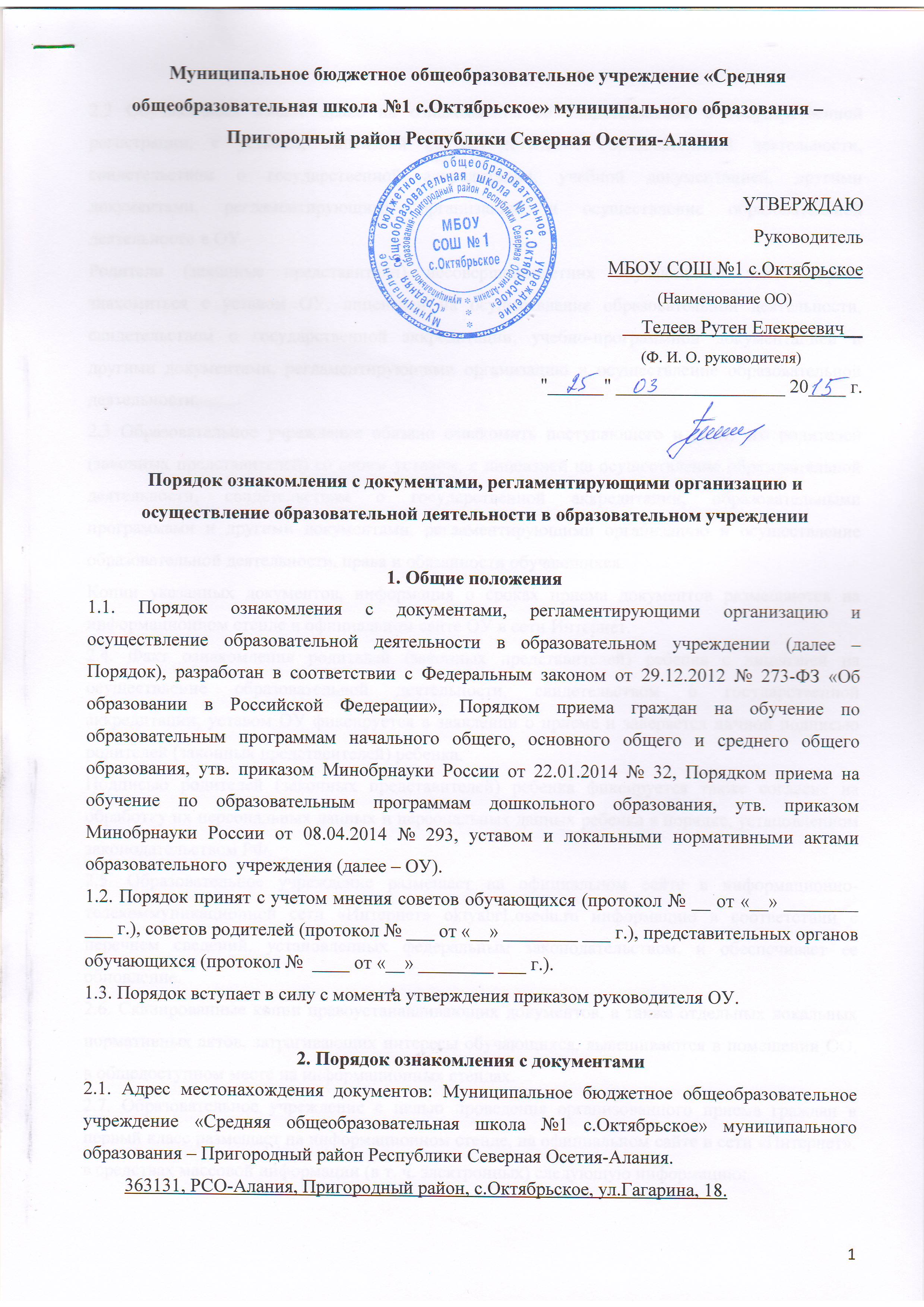 Порядок ознакомления с документами, регламентирующими организацию и осуществление образовательной деятельности в образовательном учреждении1. Общие положения1.1. Порядок ознакомления с документами, регламентирующими организацию и  осуществление образовательной деятельности в образовательном учреждении (далее – Порядок), разработан в соответствии с Федеральным законом от 29.12.2012 № 273-ФЗ «Об образовании в Российской Федерации», Порядком приема граждан на обучение по образовательным программам начального общего, основного общего и среднего общего образования, утв. приказом Минобрнауки России от 22.01.2014 № 32, Порядком приема на обучение по образовательным программам дошкольного образования, утв. приказом Минобрнауки России от 08.04.2014 № 293, уставом и локальными нормативными актами образовательного  учреждения (далее – ОУ).1.2. Порядок принят с учетом мнения советов обучающихся (протокол № __ от «__» ________ ___ г.), советов родителей (протокол № ___ от «__» ________ ___ г.), представительных органов обучающихся (протокол №  ____ от «__» ________ ___ г.). 1.3. Порядок вступает в силу с момента утверждения приказом руководителя ОУ.2. Порядок ознакомления с документами2.1. Адрес местонахождения документов: Муниципальное бюджетное общеобразовательное учреждение «Средняя общеобразовательная школа №1 с.Октябрьское» муниципального образования – Пригородный район Республики Северная Осетия-Алания.363131, РСО-Алания, Пригородный район, с.Октябрьское, ул.Гагарина, 18.2.2 Обучающиеся имеют право на ознакомление со свидетельством о государственной регистрации, с уставом, лицензией на осуществление образовательной деятельности, свидетельством о государственной аккредитации, учебной документацией, другими документами, регламентирующими организацию и осуществление образовательной деятельности в ОУ. Родители (законные представители) несовершеннолетних обучающихся имеют право знакомиться с уставом ОУ, лицензией на осуществление образовательной деятельности, свидетельством о государственной аккредитации, учебно-программной документацией и другими документами, регламентирующими организацию и осуществление образовательной деятельности.2.3 Образовательное учреждение обязано ознакомить поступающего и (или) его родителей (законных представителей) со своим уставом, с лицензией на осуществление образовательной деятельности, свидетельством о государственной аккредитации, образовательными программами и другими документами, регламентирующими организацию и осуществление образовательной деятельности, права и обязанности обучающихся. Копии указанных документов, информация о сроках приема документов размещаются на информационном стенде и официальном сайте ОУ в сети Интернет. 2.4. Факт ознакомления родителей (законных представителей) ребенка с лицензией на осуществление образовательной деятельности, свидетельством о государственной аккредитации, уставом ОУ фиксируется в заявлении о приеме и заверяется личной подписью родителей (законных представителей) ребенка.Подписью родителей (законных представителей) ребенка фиксируется также согласие на обработку их персональных данных и персональных данных ребенка в порядке, установленном законодательством РФ.2.5. Образовательное учреждение размещает на официальном сайте в информационно-телекоммуникационной сети «Интернет» oktyabr1.osedu.ru информацию в соответствии с перечнем сведений, установленных федеральным законодательством, и обеспечивает ее обновление.2.6. Сканированные копии правоустанавливающих документов, а также отдельных локальных нормативных актов, затрагивающих интересы обучающихся, вывешиваются в помещении ОО, в общедоступном месте на информационных стендах.2.7. Образовательное учреждение с целью проведения организованного приема граждан в первый класс размещает на информационном стенде, на официальном сайте в сети «Интернет», в средствах массовой информации (в т. ч. электронных) следующую информацию:–	о количестве мест в первых классах не позднее 10 календарных дней с момента издания распорядительного акта о закрепленной территории;–	наличии свободных мест для приема детей, не проживающих на закрепленной территории, не позднее 1 июля.2.8. Образовательное учреждение размещает распорядительный акт АМС МО- Пригородный район о  закреплении образовательных организаций за конкретными территориями Пригородного района на информационном стенде и на официальном сайте ОУ в сети Интернет. 2.9. Распорядительные акты ОУ о приеме детей на обучение по программам начального общего, основного общего и среднего общего образования размещаются на информационном стенде ОУ в день их издания. Распорядительный акт о зачислении ребенка на обучение по программе дошкольного образования в трехдневный срок после издания размещается на информационном стенде ОУ и на ее официальном сайте в сети Интернет.2.10. В целях своевременного ознакомления участников образовательных отношений с документами, регламентирующими организацию и осуществление образовательной деятельности в ОУ:1) информация о принятых локальных нормативных актах оглашается на собраниях обучающихся, родителей (законных представителей) обучающихся, работников ОУ, о чем делается отметка в протоколе собрания;2)  классные руководители проводят классные часы с обучающимися, родительские собрания по вопросам ознакомления с документами, регламентирующими организацию и осуществление образовательной деятельности в ОУ;3) заместители руководителя организовывают консультации с участниками образовательных отношений по вопросу применения локальных нормативных актов, регламентирующих организацию и осуществление образовательной деятельности в ОУ.